PARAMEDIC PROGRAM APPLICATIONWe are now accepting applications for the next Paramedic course.  Courses are scheduled as needed and held at the FCTC Public Safety Academy located at 3640 Gaines Road, St. Augustine, unless otherwise noted.PrerequisitesHigh School Diploma, GED or Higher Degree.Must be 18 years of age.Current Florida EMT certification.  A student that has successfully graduated EMT and is awaiting the state/national exam may be admitted to the paramedic course with a scheduled test date for the EMT state/national exam. Current CPR Certification.  BLS for Health Care Provider.Submit the signed Health Certificate with physical exam results and immunization records, including Hepatitis B vaccination, MMR, TB (tetanus booster).  The tuberculin skin test must be current, within one year of the program start date.  Current influenza vaccination.Negative drug screen WITHIN 6 MONTHS OF CLASS START.  Must be AT LEAST an 8 panel or higher, by a physician of your choice.  Results must be emailed or faxed 904-429-9607 directly to us by the lab or physicianFDLE background check within one year.  Using a credit card, go online to the Florida Department of Law Enforcement at: https://cchinet.fdle.state.fl.us, cost is $24.00.  Attach the results to your application.  Be sure to print the RESULTS – not the receipt.If you meet the listed requirements, please continue with the Paramedic Application ChecklistAPPLICATION CHECKLIST Step One: To register as an FCTC student.Go to your program on FCTC.edu and click on Create My FCTC Account to start your pre-registration.Apply for Federal Student Aid	Go to www.fafsa.ed.gov FCTC School Code is 012544. Complete your Florida Residency Affidavit.Provide official sealed Transcripts.Take the Test of Adult Basic Education (TABE Test) or apply for Basic Skills Exemption.Go to your program on FCTC.edu and click Create My FCTC Account to start your pre-registration.Submit payment for application and testing fees to the Main Campus Registration Department.Step Two: To register for the Paramedic Program, complete the Application and include a copy of the following documents:Copy of the Payment Receipt for application from the Main Campus Registration DepartmentHigh School Diploma, GED or Higher DegreeValid TABE Scores or Basic Skills ExemptionValid Driver’s LicenseCurrent Florida EMT Certification:  A student that has successfully graduated EMT and is waiting the state/national exam may be admitted with EMT state/national exam schedule test dateCurrent CPR Card- BLS for Health Care ProviderSigned Health Certificate/Physical Exam (Attached)Immunization RecordNegative Drug ScreenBackground Check https://web.fdle.state.fl.us/search/app/defaultProspective Student, The FCTC Paramedic course is a certification program that meets all state and national requirements to become a state and nationally certified paramedic.  Upon successful completion of the FCTC paramedic program you will be eligible to take the state and/or national registry test to become a licensed paramedic. Once you have completed the application process by providing all required documents, you will be invited to attend orientation.  Students will be accepted into the program on a first come, first served bases.  Once the roster has been filled, students will be offered a seat in the next available class.Attendance at the Orientation is mandatory in order for you to be considered for the program and will be held approximately two to four weeks before classes begin.  You must attend orientation before you will be allowed to register for the course.  If you are unable to attend orientation, your application will be re-evaluated with the next pool of applicants.  After your second opportunity, your application will be deactivated, and you will have to reapply.  Attendance requirements, dress code requirements, and grade requirements will be reviewed at orientation.Course LengthParamedic Day Shift 		Total: 1000 Hours / 48 Weeks / 11 Months Program FeesPrior to Program StartApplication Fee 		$10.00TABE Assessment Fee		$25.00Physical Exam/Immunizations- fees vary based on insurance and physician $200.00Drug Screen			$60.00Background Screen- https://web.fdle.state.fl.us/search/app/default $24.00All Fees are non-refundable, non-transferable and subject to change Program RequirementsHigh school diploma, GED or Higher Degree.Must be at least 18 years of age.TABE AssessmentContact Registration to pay your $25 test fee which includes TABE assessment or exemption. Then contact Test Center to schedule at fctctesting@stjohns.k12.fl.us or (904) 547-3390.TABE Requirements are new as of July 1, 2018. For additional information, visit Test Center.Auxiliary AidFCTC provides auxiliary aids and services for persons with disabilities.  If you need assistance during the course of study, please contact your Student Advisor in Building A or fctcstudentservices@stjohns.k12.fl.us.Paramedic Program AccreditationFCTC paramedic is a fully accredited program.  The Emergency Medical Technician – Paramedic Education Program at First Coast Technical College has a Certificate of Approval from the Florida Department of Health, Bureau of Emergency Medical Services.  The Paramedic Program at First Coast Technical College is also accredited by the Commission on Accreditation of Allied Health Education Programs (www.caahep.org) upon the recommendation of the Committee on Accreditation of Educational Programs for the Emergency Medical Services Professions.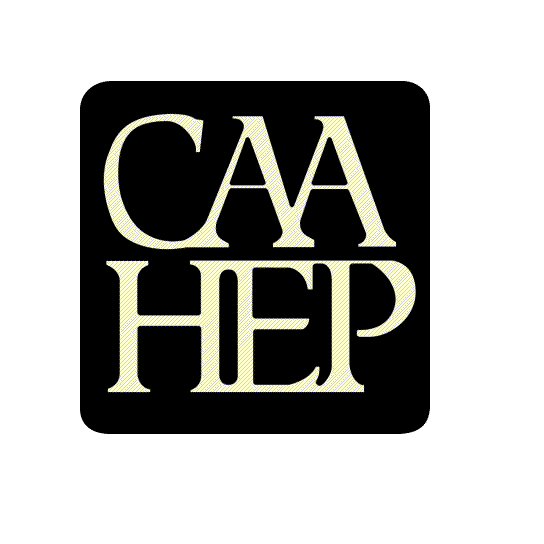 Commission on Accreditation of Allied Health Education Programs1361 Park Street	Clearwater, FL  33756		727-210-2350	www.caahep.orgProspective Paramedic students should be aware that graduating from any Florida certified training center will allow them to take the Florida Paramedic certification examination.  However, for students entering a Paramedic program after January 1, 2013, only those students who graduate from a CAAHEP accredited program (or one that holds a CoAEMSP “Letter of Review”) will be eligible to take the National Registry (NREMT) paramedic certification exam.Since many states now require NREMT Paramedic certification as a requirement for state certification, graduating from a non-accredited program may limit your ability to become certified in other states.  See the following link for more information. http://www.nremt.org/nremt/about/para_accred_implementation_policy.aspPARAMEDIC APPLICATIONAll fees are non-refundable, non-transferable and subject to change.The application fee is $10.00 “B” Shift Class		Start Date: 						Name_____________________________________________________________________________		Last		First		Full Middle	Maiden/Other NamesLast four digits of Social Security # ___________ Date of Birth______________  Place of Birth_______Address____________________________________________________________________________ 		Street		Apt/Unit Number				City___________________________________________________________________________________County						State				ZipHome Phone 		 Work 			 Cell	Email______________________________________________________________________________Emergency contact ______________________________	Phone Number______________________Circle the Highest Grade Completed: 8  9  10  11  12  GED 		College: 1  2  3   4 years  GraduatePrior Medical Training      Yes	 NoType of Program ______________________ Dates of Attendance _____________________________Reason for Leaving Program ___________________________________________________________List courses taken since high school	_______________________	____________________________	_______________________	____________________________Have you ever been convicted of a crime, found guilty or entered a plea of no-contest to a crime other than a traffic violation?        Yes      NoIf yes, please explain: ______________________________________________________________________________________________________________________________________________________________________U.S. Employment Service has identified the following physical abilities for Paramedics: medium strength requirements: 50 lbs. maximum, 25 lbs. frequently, and the ability to lift, carry, push and pull.  The ability to reach, handle, finger, feel, talk, hear, see, climb, balance, stoop, kneel and crouch is also required.Are you declaring a disability/handicap? 	 Yes      NoIf yes, specify: ____________________________________________________________________________________________________________________________________________________________________I have been provided the consumer information notice at  http://fctc.edu/consumer/gainful-employment/ and campus security report on the FCTC website at http://fctc.edu/about/safety/.  FCTC will also provide a paper copy of the campus security report upon student request. FCTC Student Handbook is located http://fctc.edu/students/handbook/I verify that all information contained in this application is true and correct.  I authorize First Coast Technical College to contact former employers and educational institutions listed in this application, and further authorize these employers and educational institutions to release information to officials of First Coast Technical College concerning my performance and progress while under their employ or enrolled in their program(s).________________________________________Applicant Print Name________________________________________			________________________Applicant Signature						DateHEALTH CERTIFICATEName: 							SS#: 						Address: 												City: 						State: 					Zip: 		Home Phone: 						 Email: _					Cell Phone: 						 Work Phone:					Immunization Status: ATTACH COPIES OF ALL IMMUNIZATION RECORDS.  On the next page is an explanation of the required documentation for the program.  You must provide a copy of these immunizations before you will be admitted into the program.To the best of my knowledge, I am emotionally and physically capable of fully participating in the EMT program.Applicant Print NameApplicant Signature					DateTHE FOLLOWING IS TO BE COMPLETED BY A LICENSED PHYSICIANThis is to certify that the above Applicant is free from contagious diseases and is physically and emotionally capable of pursuing studies leading to certification as an emergency medical technician.Physician’s printed name				DatePhysician’s signaturePhysician’s Address:											City:							State:			Zip:			IMMUNIZATION CRITERIA(Many childhood immunizations can be found in your High School transcripts)MMR: Documented proof of immunity to measles and rubella is mandated by the State of Florida. Immunity is defined as follows:If born before 1957, you are exempt from the lawDocumentation of receipt of two (2) doses of live measles vaccine after first birthday and no less than one month apart (inactivated measles vaccine were not available in U.S. from 1963-67 so this is not acceptable)Physician-diagnosed measles and rubella with physician-certified data including month and year of diseasesReport of immune titer (blood test), which verifies immunityRubella (German measles): Report of immune titer (blood test) providing immunity (certificate to include month, day and year) or born before 1957.Mumps: Immunization is included in the MMR vaccine and is recommended.Varicella (Chicken Pox):  By positive history of chickenpox or Varicella vaccination.DPT, DT, TD or tetanus toxoid: tetanus immunization must be current.  If you have not had a booster within the last 10 years, you must get another one.  It may be either tetanus toxoid or diphtheria/tetanus (DT, TD, DTap).Influenza: Proof of current influenza/flu vaccination.  Must be current during the flu season (October thru March).TB test (PPD): must have been tested within one year.  It must stay current through the end of the program.  If test reads, or has ever read positive, proof of a negative chest x-ray must be provided.Completing this form is not required if you already have similar documentation.TB (Tuberculin Skin Test/PPD)Name:								SSN:					This is to certify that Applicant was given a tuberculin skin test.Date given:				 LFA:			 RFA:					Given by:					Signature:							Print NameSkin Test must be read 48-72 hours after testDate read:						Results:					mmRead by:						Signature:						Print NameHepatitis B VaccineHepatitis B is a serious infection of the liver caused by the Hepatitis B virus.  It can be contracted through exposure to blood or other body fluids.  Immunity to HBV may be gained from vaccination against the virus.  As it takes a considerable amount of time to develop the necessary antibodies to the disease, the vaccine is given in a series of three injections (initial, 1 month and 6 months).  FCTC requires that the EMT or Paramedic student begin the series as soon as possible prior to the beginning of the program and that the series be continued as directed.  This series is a requirement rather than a suggestion because hospitals and EMS services utilized for clinical rotations and field experience will no longer allow students to work at their facilities without having the HBV series.If you have had the series previously, it is recommended that you have a Hepatitis B titer performed to ensure you have immunity to the disease.  The vaccine and titer testing can be obtained through many private health care providers.It is a REQUIREMENT that any student enrolled in the EMT or Paramedic program must obtain the HBV series, provide documentation of having had the series previously or provide proof from a licensed medical laboratory that the student’s Hepatitis B titer shows immunity to the disease.NOTE:	Students may START the program if they have had only the FIRST vaccination.  However, they must receive the 2nd and 3rd vaccinations as scheduled to REMAIN in the program.Completing this form is not required if you already have similar documentation.CONVICTED AND/OR REGISTERED SEXUAL OFFENDERS OR ANYONE WITH A FELONY DRUG CONVICTION WILL NOT BE ADMITTED TO THIS PROGRAM.  It is recommended, if you have a misdemeanor or felony on your record, to contact the Florida Department of Health to ensure that acquiring a state or national EMT license will not be affected.  www.floridahealth.gov/licensing-and-regulation/emt-paramedic/index.html.   Customer Contact: (850) 488-0595Paramedic - A LevelParamedic - A LevelProgramRequired TABE ScoreReading597Math627Language608Student NameStudent NameStudent NameStudent NameSSNSSNHepatitis B RecordHepatitis B RecordHepatitis B RecordHepatitis B RecordHepatitis B RecordHepatitis B RecordInj.#DateAmountInjection SiteInjection SiteAdministered By1.2.3.